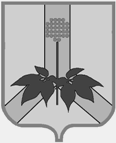 АДМИНИСТРАЦИЯ ДАЛЬНЕРЕЧЕНСКОГО МУНИЦИПАЛЬНОГО РАЙОНАПОСТАНОВЛЕНИЕ14 февраля 2024г                                        г. Дальнереченск                                              №76 -па                            О внесении изменений в постановление администрации Дальнереченского муниципального района от 25 декабря 2023г № 753-па "Об утверждении перечня главных администраторов доходов бюджета Дальнереченского муниципального района на 2024 год"В соответствии с Бюджетным кодексом Российской Федерации, Федеральным законом от 06.10.2003г № 131-ФЗ "Об общих принципах организации местного самоуправления в Российской Федерации",  постановлениями  Правительства Российской Федерации от 16 сентября 2021года № 1568 "Об утверждении общих требований к закреплению за органами государственной власти (государственными органами) субъекта Российской Федерации, органами управления территориальными фондами обязательного медицинского страхования, органами местного самоуправления, органами местной администрации полномочий главного администратора источников финансирования дефицита бюджета и к утверждению перечня главных администраторов источников финансирования дефицита бюджета субъекта Российской Федерации, бюджета территориального фонда обязательного медицинского страхования, местного бюджета", и  от 16 сентября 2021 г. № 1569 "Об утверждении общих требований к закреплению за органами государственной власти (государственными органами) субъекта Российской Федерации, органами управления территориальными фондами обязательного медицинского страхования, органами местного самоуправления, органами местной администрации полномочий главного администратора доходов бюджета и к утверждению перечня главных администраторов доходов бюджета субъекта Российской федерации, бюджета территориального фонда обязательного медицинского страхования, местного бюджета", руководствуясь Уставом администрация Дальнереченского муниципального района ПОСТАНОВЛЯЕТ:Внести в приложение 1  «Перечень главных администраторов доходов бюджета Дальнереченского муниципального района – органов местного самоуправления, органов администрации Дальнереченского муниципального района и созданных ими муниципальных казенных учреждений, закрепляемые за ними виды (подвиды) доходов бюджета Дальнереченского муниципального района», утвержденное постановлением администрации Дальнереченского муниципального района от 25 декабря 2023г. № 753-па "Об утверждении перечня главных администраторов доходов бюджета Дальнереченского муниципального района на 2024 год» (далее – Постановление) следующие изменения:-дополнить Перечень главных администраторов доходов бюджета Дальнереченского муниципального района – органов местного самоуправления, органов администрации Дальнереченского муниципального района и созданных ими муниципальных казенных учреждений, закрепляемые за ними виды (подвиды) доходов бюджета Дальнереченского муниципального района кодами бюджетной классификации:2.  Настоящее постановление подлежит размещению на официальном сайте администрации Дальнереченского муниципального района.3. Контроль за исполнением настоящего постановления возложить на заместителя главы администрации Попова А. Г.4. Настоящее постановление вступает в силу со дня его подписания.Глава Дальнереченского муниципального района                                              В.С. ДерновКод бюджетной классификации Российской ФедерацииКод бюджетной классификации Российской ФедерацииНаименование главного администратора доходов бюджета Дальнереченского муниципального района// наименование кода вида (подвида) доходов бюджета Дальнереченского муниципального районаглавного администратора доходовКод группы, подгруппы, статьи и вида дохода бюджетаНаименование главного администратора доходов бюджета Дальнереченского муниципального района// наименование кода вида (подвида) доходов бюджета Дальнереченского муниципального района123Администрация Дальнереченского муниципального района Приморского края0012 02 25519 05 0000 150Субсидии бюджетам муниципальных районов на поддержку отрасли культурыДума Дальнереченского муниципального района0021 17 01050 05 0000 180Невыясненные поступления, зачисляемые в бюджеты муниципальных районовМуниципальное казенное учреждение «Управление народного образования» Дальнереченского муниципального района Приморского края0031 16 10061 05 0000 140Платежи в целях возмещения убытков, причиненных уклонением от заключения с муниципальным органом муниципального района (муниципальным казенным учреждением) муниципального контракта, а также иные денежные средства, подлежащие зачислению в бюджет муниципального района за нарушение законодательства Российской Федерации о контрактной системе в сфере закупок товаров, работ, услуг для обеспечения государственных и муниципальных нужд (за исключением муниципального контракта, финансируемого за счет средств муниципального дорожного фонда)Управление финансов администрации Дальнереченского муниципального района Приморского края9451 18 02500 05 0000 150Поступления в бюджеты муниципальных районов (перечисления из бюджетов муниципальных районов) по урегулированию расчетов между бюджетами бюджетной системы Российской Федерации по распределенным доходам9452 08 10000 05 0000 150Перечисления из бюджетов муниципальных районов (в бюджеты муниципальных районов) для осуществления взыскания